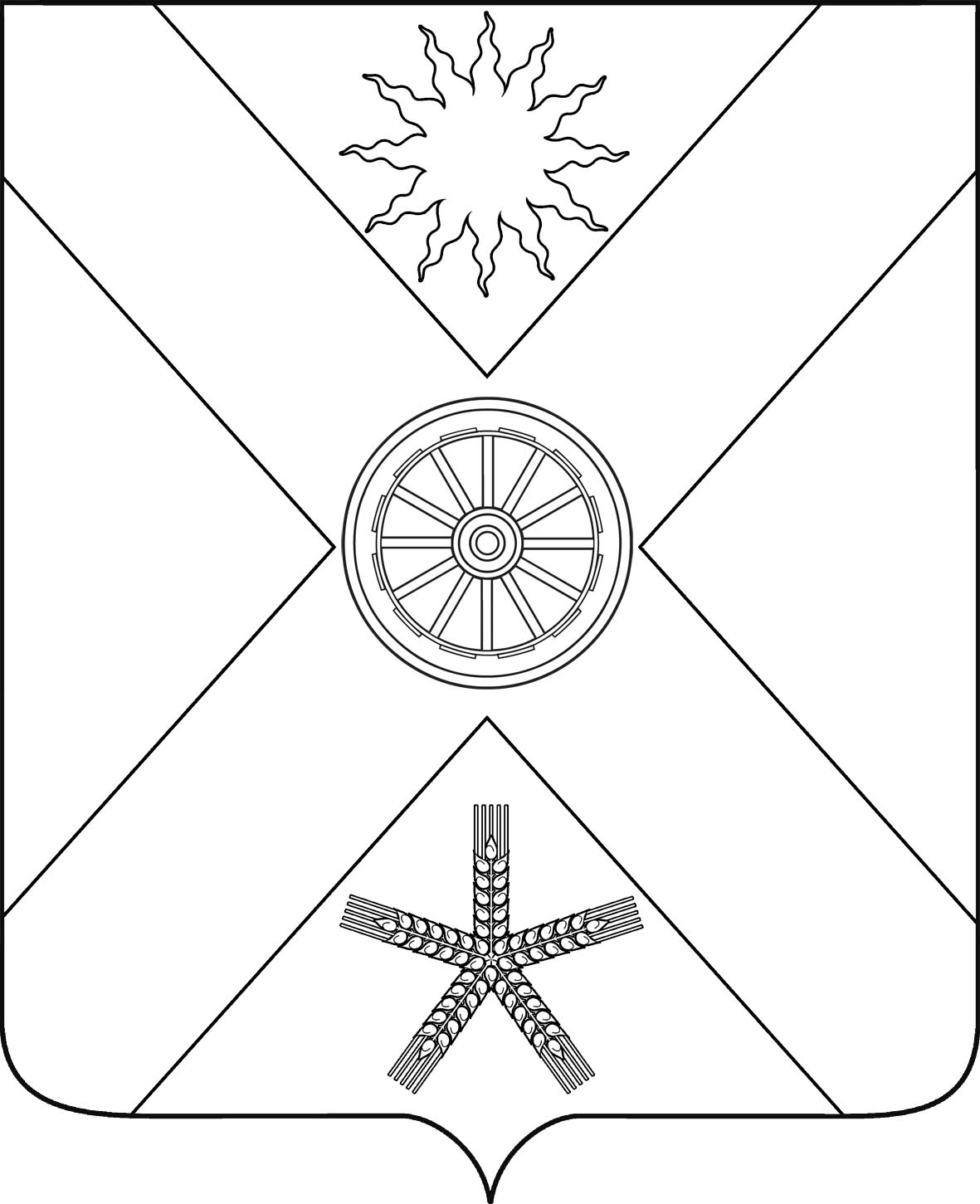 РОССИЙСКАЯ ФЕДЕРАЦИЯРОСТОВСКАЯ  ОБЛАСТЬ ПЕСЧАНОКОПСКИЙ РАЙОНМУНИЦИПАЛЬНОЕ ОБРАЗОВАНИЕ«ПЕСЧАНОКОПСКОЕ СЕЛЬСКОЕ ПОСЕЛЕНИЕ»АДМИНИСТРАЦИЯ ПЕСЧАНОКОПСКОГО СЕЛЬСКОГО ПОСЕЛЕНИЯПОСТАНОВЛЕНИЕ22.04.2024                                        №  83                                     с.Песчанокопское «О порядке создания, хранения, использования и восполнения резерваматериальных ресурсов для ликвидации чрезвычайных ситуаций на территорииПесчанокопского сельского поселения»               В соответствии подпунктом «д» п. 2 ст. 11 и ст. 25 Федерального закона от 21.12.1994 № 68-ФЗ «О защите населения и территорий от чрезвычайных ситуаций природного и техногенного характера», с целью заблаговременного создания резервов материальных ресурсов для их экстренного привлечения в случае возникновения чрезвычайных ситуаций муниципального характера  на территории Песчанокопского сельского поселения,ПОСТАНОВЛЯЮ:      1. Утвердить «Порядок создания, хранения, использования и восполнения резерва материальных ресурсов для ликвидации чрезвычайных ситуаций муниципального характера на территории Песчанокопского сельского поселения  ( Приложение  1)     2. Утвердить «Номенклатуру и объем резерва материальных ресурсов для ликвидации чрезвычайных ситуаций муниципального характера на территории Песчанокопского сельского поселения   (Приложение 2)    3. Установить, что создание, хранение, использование и восполнение резерва материальных ресурсов для ликвидации чрезвычайных ситуаций муниципального характера на территории Песчанокопского сельского поселения (далее – Резерв) производится за счет средств бюджета Песчанокопского сельского поселения.     4. Возложить функции по осуществлению руководства и координации действий  по созданию, хранению, использованию и восполнению Резерва на  Главу Администрации Песчанокопского сельского поселения.    5.  Рекомендовать руководителям предприятий, организаций и учреждений Песчанокопского сельского поселения создать соответствующие резервы материальных ресурсов для ликвидации чрезвычайных ситуаций.     6. Разместить настоящее постановление на официальном сайте Администрации Песчанокопского сельского поселения в сети Интернет.    7. Настоящее постановление вступает в силу с момента его подписания.    8. Контроль за исполнением настоящего постановления оставляю за собой.Глава Администрации Песчанокопского сельского поселения                                                            А.В. ОстрогорскийПостановление вносит: начальник сектора  муниципального хозяйстваПриложение №1к постановлению АдминистрацииПесчанокопского сельскогопоселения от 22.04.2024 № 83ПОРЯДОКсоздания, хранения, использования и восполнения резерва материальных ресурсов для ликвидации чрезвычайных ситуаций муниципального характера на территории Песчанокопского сельского поселения  1.Общие положения1. 1.Настоящий Порядок  определяет основные принципы создания, хранения, использования и восполнения резерва материальных ресурсов для ликвидации чрезвычайных ситуаций муниципального характера на территории Песчанокопского сельского поселения. (далее – Резерв)1.2.. Резерв создается заблаговременно в целях экстренного привлечения необходимых средств для ликвидации  чрезвычайных ситуаций муниципального характера на территории    Песчанокопского сельского поселения.2.Создание Резерва2.1. Для ликвидации чрезвычайных ситуаций муниципального характера на территории  Песчанокопского  сельского поселения создается Резерв, включающий в себя продовольствие (в том числе пищевое сырье), вещевое имущество, предметы перовой необходимости, средства индивидуальной защиты, ресурсы жизнеобеспечения, материалы, оборудование аварийного запаса и топливо, строительные материалы.2.2.  Материальные ресурсы, входящие в состав Резерва, являются собственностью администрации   Песчанокопского сельского поселения.2.3. Резерв включает в себя материальные ресурсы, необходимые для организации жизнеобеспечения 50 человек в течение 3 суток, в том числе: 2.4.Орган исполнительной власти Ростовской области, на которые возложены функции по созданию, хранению, использованию и восполнению Резерва (далее – Уполномоченные органы), разрабатывают предложения по номенклатуре и объему Резерва исходя из прогнозируемых видов и масштабов ЧС, предлагаемого объема работ по их ликвидации, а также максимально возможного использования имеющихся сил и средств для ликвидации ЧС.2.5. Резерв создается в соответствии с номенклатурой и объемом, утвержденными постановлением администрации  Песчанокопского  сельского поселения.  2.6. Создание Резерва в соответствии с утвержденными номенклатурой и объемом материальных ресурсов обеспечивается посредством заключения муниципальных контрактов. которые заключаются в соответствии с действующим законодательством в сфере закупок товаров, работ, услуг для обеспечения муниципальных нужд. 2.7. Материальные ресурсы выводятся из Резерва исключительно в следующих случаях:1) в связи с использованием материальных ресурсов для ликвидации ЧС в соответствии с разделом 3 настоящего Порядка;2) в связи с утратой материальными ресурсами своих качественных свойств по истечении установленного срока годности (хранения, службы, эксплуатации).3) в связи с признанием материальных ресурсов в установленном порядке некачественными и (или) опасными.   4) в связи с восполнением материальных ресурсов в соответствии с пунктом 5.2. настоящего Порядка.3.Использование Резерва3.1.Резерв используется при проведении аварийно-спасательных и других неотложных работ по устранению непосредственной опасности для жизни и здоровья  людей, для развертывания и содержания временных пунктов проживания и питания пострадавших граждан, оказания им единовременной материальной помощи и других первоочередных мероприятий, связанных с обеспечением жизнедеятельности населения.3.2.Решение об использовании Резерва утверждается правовым актов Песчанокопского  сельского поселения по предложению комиссии по предупреждению и ликвидации ЧС и обеспечению пожарной безопасности администрации   Песчанокопского сельского поселения.Правовой акт должен содержать в том числе следующую информацию:- номенклатура и объем выделяемого для использования Резерва;- срок доставки Резерва в места возникновения ЧС ;- источники финансирования восполнения и доставки Резерва.3.3. При возникновении ЧС муниципального характера для ликвидации их последствий по решению администрации   Песчанокопского сельского поселения используются собственные резервы материальных ресурсов для ликвидации ЧС. При недостаточности собственных средств   Песчанокопского сельского поселения представляет в администрацию  Песчанокопского муниципального района заявку об оказании помощи за счет Резерва с предложением обоснований объемов и номенклатуры требуемых материальных ресурсов.4.Хранение Резерва4.1.Основной задачей хранения Резерва является количественное и качественное обеспечение его сохранности в течение всего периода хранения, а также обеспечение постоянной готовностью к использованию.4.2.Материальные ресурсы Резерва размещаются на объектах, специально предназначенных для их хранения и обслуживания, а также на складах промышленных, торгово-посреднических организациях, отвечающих требованиям по соблюдению условия гарантии их сохранности и возможной оперативной доставки в зоны ЧС.4.3.Резерв  хранится на объектах, отвечающих требованиям, указанным в пункте 4.2. настоящего Порядка. 5.Восполнение Резерва5.1.Объем и номенклатура восполняемых материальных ресурсов Резерва должны соответствовать объемам и номенклатуре использованных при ликвидации ЧС материальных ресурсов или объемам и номенклатуре материальных ресурсов, утративших свои качественные свойства по истечении установленного срока годности или признанных в установленном порядке некачественными и (или) опасными.  Восполнение израсходованных материальных ресурсов, утративших свои качественные свойства по истечении установленного срока годности, уничтоженных или утилизированных в порядке, предусмотренном действующим законодательством, осуществляется в соответствии  с разделом 2 настоящего Порядка.5.2.Восполнение материальных ресурсов  Резерва, использованных при ликвидации ЧС, осуществляется за счет средств, указанных в правовом акте администрации, предусмотренном пунктов 3.2. настоящего порядка.6.Порядок учета и контроля создания, хранения, использования и восполнения Резерва6.1.Организацию учета и контроль за созданием, хранением, использованием и восполнением Резерва осуществляет администрация   Песчанокопского сельского поселения    6.2. Администрация :- обеспечивает поддержание материальных ресурсов Резерва в постоянной готовности к использованию;- осуществляет контроль за количеством, качеством и условиями хранения материальных ресурсов Резерва;- осуществляет ведение учета и отчетности по операциям с материальными ресурсами Резерва;- организует доставку материальных ресурсов Резерва в зоны ЧС.7. Финансирование расходов по созданию, хранению, использованию и восполнению Резерва, местных резервов и объектовых резервов7.1.Создание, хранение, использование и восполнение Резерва осуществляется за счет бюджета    Песчанокопского сельского поселения.7.2. Администрация определяет объем расходов по созданию, хранению, использованию и восполнению Резерва.Объем финансовых средств, необходимых для создания, хранения, использования и восполнения Резерва определяется с учетом возможного изменения рыночных цен на материальные ресурсы.                                                                                                               Приложение №2к постановлению АдминистрацииПесчанокопского сельскогопоселения от 22.04.2024 № 83Номенклатура и объем резерва материальных ресурсов  для ликвидации чрезвычайных ситуаций на территории  Песчанокопского сельского поселения Примечания: * - при оценке потребностей пострадавшего населения в продуктах питания следует считать, что в течение первых 2 суток после стихийного бедствия, до организации в зоне ЧС приготовления горячей пищи используются сухие пайки, консервированные и другие продукты, не требующие тепловой обработки. ** - в числителе указаны нормы водообеспечения для питья взрослого населения и подростков (от 14 лет и старше), а в знаменателе - нормы для детей от 1 года и до 14 лет и кормящих матерей.Примечание: * - в числителе указаны нормы водообеспечения для питья взрослого населения и подростков (от 14 лет и старше), а в знаменателе - нормы для детей от 1 года и до 14 лет и кормящих матерей.№ п/пНаименование продуктовЕд. изм.норма на 1 человека в суткиВсего на 3 суток на 60 человекИндивидуальный рацион питанияИндивидуальный рацион питанияИндивидуальный рацион питанияИндивидуальный рацион питанияИндивидуальный рацион питания1Печенье, галеты, крекерыкг0,37066,62Консервы мясныекг0,17030,63Консервы рыбныекг0,12522,54Консервы мясорастительныекг0,26547,75Масло животноекг0,0305,46Молоко цельное сгущенное с сахаромкг0,06511,77Сахаркг0,06010,88Сигаретыпачка0,5909Спичкикоробок0,59010Вода питьеваялитр2,5/5,0**450/900№ п/пНаименование продуктовЕд. изм.норма на 1 человека в суткиВсего на 3 суток на 60 человекПродовольствиеПродовольствиеПродовольствиеПродовольствиеПродовольствие1Хлеб и хлебобулочные изделиякг0,46082,82Крупа гречневаякг0,40723Крупа рисоваякг0,40724Изделия макаронныекг0,40725Консервы мясныекг0,150276Консервы рыбныекг0,100187Масло растительноекг0,011,88Продукция молочная и сыродельной промышленностикг0,0254,59Сахаркг0,07513,510Чайкг0,0020,3611Консервы овощные, томатныекг0,46082,812Соль поваренная пищеваякг0,0203,613Сигаретыпачка0,59014Спичкикоробок0,59015Вода питьеваялитр2,5/5,0*450/900№п/пНаименование материальных ресурсовЕд. изм.КоличествоВещевое имущество и ресурсы жизнеобеспеченияВещевое имущество и ресурсы жизнеобеспеченияВещевое имущество и ресурсы жизнеобеспеченияВещевое имущество и ресурсы жизнеобеспечения1Палатки вместимостью до 10 человекшт52Кровати раскладныешт603Матрасышт604Одеялашт605Подушкишт606Спальные мешкишт607Свечишт1008Одежда теплая, специальнаякомплект609Обувь резиноваяпар6010Обувь утепленнаяпар6011Рукавицыпар6012Моющие средствакг2513Фляги для воды объемом 0,5-1 литр шт60Предметы первой необходимостиПредметы первой необходимостиПредметы первой необходимостиПредметы первой необходимости1Миска глубокая металлическаяшт/чел602Ложкашт/чел603Кружкашт/чел604Ведрошт. на 10 чел.65чайникшт.106Мылошт/чел607Постельные принадлежности (простыни, наволочки, полотенца)компл./чел60Горюче-смазочные материалыГорюче-смазочные материалыГорюче-смазочные материалыГорюче-смазочные материалы1Автомобильный бензин АИ-95л15002Автомобильный бензин АИ-92л1500Медицинское имуществоМедицинское имуществоМедицинское имуществоМедицинское имущество1Комплект индивидуальный медицинский гражданской защитыкомпл.60Строительные материалыСтроительные материалыСтроительные материалыСтроительные материалы2Доска необрезнаям.куб.53Цементм.куб.24Рубероидкв.м.1005Шиферлист4006Стеклокв.м.507Гвозди 100, 150ммтонн0,028Скобы строительныешт109Проволока крепежная d 2,5-8,0 ммтонн0,0110Провода и кабелиметр10011Труба стальнаяметр5012Кирпичшт1000Средства индивидуальной защитыСредства индивидуальной защитыСредства индивидуальной защитыСредства индивидуальной защиты1Медицинская маскашт1000Средства пожаротушенияСредства пожаротушенияСредства пожаротушенияСредства пожаротушения1Ранцевый огнетушительшт2